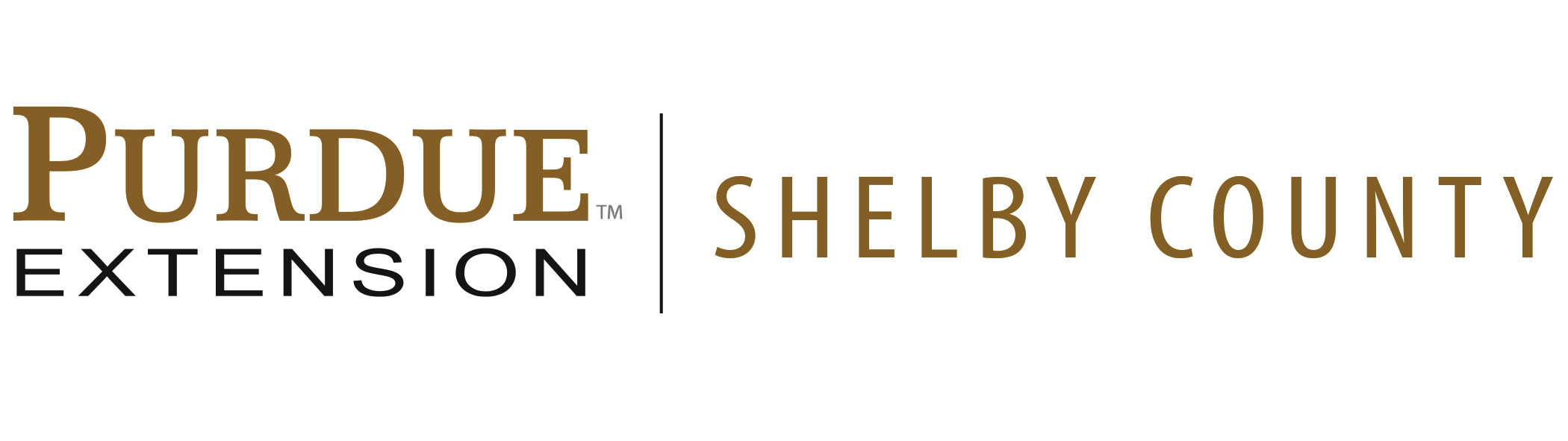 ~Pesticide Applicator Recertification Program~We hope that this note finds you well with ready access to cool water.  Everyone that needed PARP credit has already been contacted but I want everyone to be aware of an upcoming field day hosted by Henry, Rush & Shelby SWCD’s and Extension.  Here are the details:Please call our office 317-392-6460 or the SWCD office 766-544-2051 to registerTri-County Field Day and PARP at the Orme Farm, August 31st, 2021. 7189 N State Road 3, Rushville, IN 46173Lunch is provided.  PARP Credit sponsorship has been provided by the ISA/ICMC8:30- Sign-up9:00-9:30             Welcome to the Orme Farm: Crops & Cattle, we grow the entire year – Justin Orme9:30-10:30          Cover Crops, Cattle & Grain; Tying it together - Robert Zupancic, NRCS Grazing Specialist10:30-11:00        Pesticide Minibulks (PARP regulatory topic) – Scott Gabbard11:00-12:00        Green & Growing: Statewide Soybean Update – Shaun Casteel, Purdue Soybean & Small Grains Specialist12:00-1:00          Lunch and Field Migration1:00-1:30             What you see here: Justin Orme1:30-2:00             Cover Crop Research & Management Update – Richard Roth, Purdue Agronomy2:00-3:00             Equipment, uses & setup for site adaptationWe are also in the middle of moving our office to the new Courthouse Annex II building.  We haven’t moved yet, but we will soon.  Our new office address, after we move, will be 20 West Polk Street, Suite 201.Looking forward to seeing you all soon!ScottPurdue Extension is an Affirmative Action/Equal Opportunity Institution